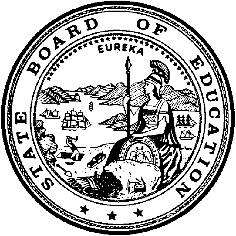 California Department of EducationExecutive OfficeSBE-006 (REV. 1/2018)Specific WaiverCalifornia State Board of Education 
September 2018 Agenda 
Item #W-14SubjectRequest by two local educational agencies to waive Education Code Section 56362(c), allowing the caseloads of resource specialists to exceed the maximum caseload of 28 students by no more than four students (32 maximum).Waiver NumberTehama County Office of Education 2-5-2018Waterford Unified School District 12-5-2018Type of ActionAction, ConsentSummary of the Issue(s)Two local educational agencies (LEAs) request to increase the caseloads of three resource specialists from the maximum allowed caseload of 28 students to 32 students.Authority for WaiverEducation Code (EC) Section 56101RecommendationApproval: NoApproval with conditions: YesDenial: NoThe California Department of Education (CDE) recommends approval with the following condition: The LEAs must provide each resource specialist instructional aide time of at least five hours daily whenever the resource specialists’ caseloads exceed the statutory maximum caseload of 28 students by no more than 4 students (32 maximum), during the waiver's effective period, per California Code of Regulations Title 5 (5 CCR), Section 3100(d)(2).Summary of Key IssuesA resource specialist is a credentialed teacher providing instruction and services to children with individualized education programs (IEPs) that are assigned to general education teachers for the majority of the school day. Resource specialists coordinate special education services with general education programs as well as provide direct instruction and consultation for students with IEPs.The CDE, Special Education Division (SED), completes a thorough review of the components of the resource specialist program (RSP) caseload waiver submissions to develop waiver recommendations and conditions including, but not limited to the following:Confirming the demographic information on the waiver submission is accurate.Contacting the resource teacher to confirm the teacher agreed to the waiver, and the teacher information provided on the waiver submission is accurate.Contacting the union representative to confirm the LEA contacted the representative about the waiver.Reviewing the number of RSP caseload waivers submitted by the LEA over the last two school years to ensure the number of requests are reasonable based on the size of the LEA.Reviewing the SED compliance complaint database for any RSP caseload complaints filed against the LEA. If a complaint has been filed, the SED follows up on any determinations of noncompliance and corresponding corrective actions.If necessary, talking to the LEA administrator to gather additional information.Any relevant information obtained from this review is included in the description below.Tehama County Office of EducationThe Tehama County Office of Education (TCOE) requests to increase the caseload of Karen Reno, resource specialist at Tehama eLearning Academy and Lincoln Street Independent schools. The CDE recommends approval with conditions. There have been no prior documented complaints registered with the CDE related to this school district exceeding the maximum RSP caseload of 28 students, nor has the TCOE applied for a waiver within the previous two years. The resource specialist agrees to the waiver and is receiving the required amount of instructional aide time.The information provided on TCOE’s waiver submission supplemental forms stated the resource specialist receives 18 hours of instructional aide support. The resource specialist provides services to students enrolled in an independent study program, and provides on-site instruction to students approximately three days a week. She receives six hours of instructional aide support on the days she provides on-site instruction.Demographic Information: The TCOE has a student population of 244 and is located in a small city in Tehama County.Waterford Unified School DistrictThe Waterford Unified School District (WUSD) requests to increase the caseload of Mark Partin, resource specialist at Richard Moon Primary School. There have been no prior documented complaints registered with the CDE related to this school district exceeding the maximum RSP caseload of 28 students, nor has the WUSD applied for a waiver within the previous two years. The resource specialist agrees to the waiver and is receiving instructional aide time in excess of the required amount.Demographic Information: The WUSD has a student population of 3,989 and is located in an urban area in Stanislaus County.Summary of Previous State Board of Education Discussion and ActionEC Section 56101 allows the State Board of Education (SBE) to waive any provision of EC or regulation if the waiver is necessary or beneficial when implementing a student’s IEP. Title 5 CCR specifically allows the SBE to approve waivers for RSP caseloads to exceed the maximum caseload of 28 students by no more than 4 students. However, there are specific requirements in regulations which must be met for approval, and if requirements are not met, the waiver must be denied:(1) The requesting agency demonstrates to the satisfaction of the SBE: (a) that the excess resource specialist caseload results from extraordinary fiscal and/or programmatic conditions; and (b) that the extraordinary conditions have been resolved or will be resolved by the time the waiver expires.(2) The waiver stipulates that an affected resource specialist will have the assistance of an instructional aide at least five hours daily whenever that resource specialist's caseload exceeds the statutory maximum during the waiver's effective period.(3) The waiver confirms that the students served by an affected resource specialist will receive all of the services called for in their IEPs.(4) The waiver was agreed to by any affected resource specialist, and the bargaining unit, if any, to which the resource specialist belongs participated in the waiver's development.(5) The waiver demonstrates to the satisfaction of the SBE that the excess caseload can be reasonably managed by an affected resource specialist in particular relation to: (a) the resource specialist's student contact time and other assigned duties; and (b) the programmatic conditions faced by the resource specialist, including, but not limited to, student age level, age span, and the behavioral characteristics; number of curriculum levels taught at any one time or any given session; and intensity of student instructional needs. The SBE receives several waivers of this type each year, and approximately 90 percent are approved. Due to the nature of this type of waiver, RSP waivers are almost always retroactive.Fiscal Analysis (as appropriate)There is no statewide fiscal impact of waiver(s) approval.Attachment(s)Attachment 1: Summary Table (2 pages)Attachment 2: Tehama County Office of Education Waiver 2-5-2018(6 pages). (Original waiver request is signed and on file in the Waiver Office.)Attachment 3: Waterford Unified School District Waiver 12-5-2018 (6 pages). (Original waiver request is signed and on file in the Waiver Office.)Attachment 1: Summary TableCalifornia Education Code Section 56101Created by California Department of Education 
June 2018Attachment 2: Waiver 2-5-2018 Tehama County Office of EducationCalifornia Department of Education WAIVER SUBMISSION – SpecificCD Code: 5210520Waiver Number: 2-5-2018Active Year: 2018Date In: 5/3/2018 9:50:18 AMLocal Education Agency: Tehama County Department of EducationAddress: 1135 Lincoln St.Red Bluff, CA 96080Start: 3/1/2018End: 6/1/2018Waiver Renewal: NoWaiver Topic: Special Education ProgramEd Code Title: Resource Teacher CaseloadEd Code Section: 56362 (c)Ed Code Authority: 56101 and 5 CCR Section 3100Ed Code or CCR to Waive: (c) Caseloads for resource specialists shall be stated in the local policies developed pursuant to Section 56195.8 and in accordance with regulations established by the board. [No resource specialist shall have a caseload which exceeds 28 pupils].Outcome Rationale: Both schools have experienced higher than average enrollment of students with an IEP. We anticipate numbers to average out. It is difficult to fully anticipate upcoming need due to the fluctuation enrollment. Currently two students have exited but not completed the entire exit process.Student Population: 30City Type: RuralLocal Board Approval Date: 4/12/2018Audit Penalty Yes or No: NoCategorical Program Monitoring: NoSubmitted by: Ms. Michelle BarnardPosition: PrincipalE-mail: mbarnard@tehamaschools.orgTelephone: 530-527-0188 x413California Department of EducationRevised 1-19-2018Specific Waiver Request for Resource Specialist CaseloadTo be completed by the AdministratorSELPA / District / COE Name: Tehama County Department of Education/Tehama County SELPAName of Resource Specialist: Karen RenoSchool / District Assignment: Tehama eLearning Academy and Lincoln Street Independent (both LEA Charters Authorized by Tehama County Department of EducationStatus: Permanent, Probation or Temporary: PermanentNumber of Students: 28Caseload proposed number of students: 30Full time Equivalent (FTE%): 100% = 1.0 FTENumber of periods or hours taught by Resource Specialist: 7 hoursAverage number of students per hour taught: 3 per hourIndicate amount of Instructional Aide time hours to be provided to this resource specialist with this waiver: 18Note: At least 5 hours of aide time is required when the caseload is over 28, per CCR, Title 5, Section 3100(d)(2).Provide assurance that the waiver will not hinder the implementation of a student’s individualized educational program (IEP) for all students involved with the waiver or compliance with specified federal law, per CCR, Title 5, Section 3100(d):This waiver will not hinder the implementation of any students individualized education program.Explain what extraordinary fiscal or program circumstances resulted in this request for excess caseload, per CCR, Title 5, Section 3100(d):Both schools have experienced higher than average enrollment of students with an IEP. We anticipate numbers to average out. It is difficult to fully anticipate upcoming need due to fluctuating enrollment. Currently two students have exited but not completed the entire exit process.Indicate how your plan of action to resolve conditions by the time the waiver expires or is denied by the SBE, per CCR, Title 5, Section 3100(d)(1):We anticipate numbers to stabilize; if the trend continues, we will hire additional qualified staff before the waiver expires.Administrator/Designee Name and title: Michelle Barnard, PrincipalTelephone number (and extension): 530.527.0188 X 413Date: 3/9/18 (revised 6/2018 with SELPA Director consultation)Specific Waiver Request for Resource Specialist CaseloadTo be completed by the Resource Specialist (Teacher)Name: Karen RenoAssigned at: Tehama eLearning Academy and Lincoln Street IndependentIs the information in Items 1 through 12 on the attached SW _ RSC _ Administrator form an accurate reflection of your current assignments, personal data, FTE, your caseload, number of periods taught and average number of students? Yes or No: YesIf not, please state where you believe these facts or numbers differ: N/AWill all students served receive all of the services called for in their IEP’s? Can you reasonably manage the excess caseload in relation to the programmatic condition you face, including, but not limited to, student age level, age span, and behavioral characteristics; number of curriculum levels taught at any one time or any given session, and intensity of student instructional needs? Please explain: All students served will receive all of their services called for in their IEPs. The school I serves are nontraditional and parents have chosen to enroll their child in the school. I can reasonably manage the excess caseload in relation to the resource program I deliver at the schools. The resource program I deliver varies from direct instruction, push-in support, pull-out support, and consultation with the general education teacher.I serve an independent home school program, at this school I am able to meet with the student and parent weekly to monitor student progress and provide specialized academic service. Some of the students I serve receive resource consultation with the general education teacher and are able to access their education successfully.During on site instruction I am able to utilize and direct paraprofessional aide time for push-in services, data collection, and monitoring students.Can you reasonably manage the excess caseload in relation to your student contact time, and other assigned duties? Please explain:I can reasonably manage the excess caseload in relation to my student contact time and other assigned duties. The students I serve are attending independent schools; I am able to provide services to them in individual and small groups during their weekly onsite school meetings. I am able to budget/mange time in my weekly schedule for office time to prepare for individual student instruction at the varied grade levels, data collection, and IEP monitoring and paperwork.EC Section 56362(c) states that no resource specialist shall have a caseload which exceeds 28 students, per CCR, Title 5, Section 3100. Regulations allow your agency to request a waiver of the EC, providing certain conditions are met, and that in no circumstance may your caseload be raised to above 32 students.Indicate your position regarding this waiver request by a check mark next to the correct line: AGREE X to the increase in my student caseload from 28 students to not more than 32 students.DISAGREE to an increase in my student caseload over the 28 students. If disagreeing, provide rational below:Indicate a check mark on the appropriate line:I did not have a student caseload of more than 28 during the last school year. XI did have a student caseload of more than 28 during the last school year. If yes, please respond below: N/ADid you have an approved waiver for this caseload? Yes or No:Specify which months / weeks you were over caseload: From/to:Other pertinent information: I have had a student caseload of more than 28 for more than two consecutive years. Yes or No: NoInstructional Aide time currently receiving: Hours (prior to increased caseload): 18Any additional Aide time with this waiver?  Total hours after increase: 18I hereby certify that the information provided on this application is true and correct (please initial): KRDate: 3/9/2018Telephone number (and extension): 530-527-0188 ext. 415Attachment 3: Waiver 12-5-2018 Waterford Unified School DistrictCalifornia Department of Education WAIVER SUBMISSION – SpecificCD Code: 5075572Waiver Number: 12-5-2018Active Year: 2018Date In: 5/17/2018 1:13:47 PMLocal Education Agency: Waterford Unified School DistrictAddress: 219 North Reinway Ave., Bldg. 2Waterford, CA 95386Start: 2/9/2018End: 5/25/2018Waiver Renewal: NoWaiver Topic: Special Education ProgramEd Code Title: Resource Teacher CaseloadEd Code Section: 56362 (c)Ed Code Authority: 56101 and 5 CCR Section 3100Ed Code or CCR to Waive: Ed Code 56362 (C) (c) Caseloads for resource specialists shall be stated in the local policies developed pursuant to Section 56195.8 and in accordance with regulations established by the board. No resource specialist shall have a caseload which exceeds [28] 32 pupils.Outcome Rationale: The number of student entered into the special education program have been enrolled with an IEP already in place.  In the meantime, there are other students who were identified to be assessed for special education through the SST process.  The RSP teacher will have two instructional aides to support student instruction in a pullout setting. While the RSP teacher plans according to the goals/needs, the instructional aides will implement the instructional plan under the supervision of the RSP teacher.  By adding the additional instructional aide of 5.75 hours for the remainder of the school year, students will be served as per the goals and offer of FAPE.Student Population: 520City Type: UrbanLocal Board Approval Date: 5/10/2018Audit Penalty Yes or No: NoCategorical Program Monitoring: NoSubmitted by: Mr. Jose AldacoPosition: Assistant SuperintendentE-mail: jaldaco@waterford.k12.ca.usTelephone: 209-874-1809 x4Fax: 209-874-1809Bargaining Unit Date: 03/09/2018Name: Waterford Teachers AssociationRepresentative: Michael DehnTitle: Chief NegotiatorPosition: SupportCalifornia Department of EducationRevised 1-19-2018Specific Waiver Request for Resource Specialist CaseloadTo be completed by the AdministratorSELPA / District / COE Name: Stanislaus Co/Waterford Unified School DistrictName of Resource Specialist: Mark PartinSchool / District Assignment: Richard Moon PrimaryStatus: Permanent, Probation or Temporary: ProbationNumber of Students: 28Caseload proposed number of students: 32Full time Equivalent (FTE%): 1.0Number of periods or hours taught by Resource Specialist: 6Average number of students per hour taught: 5-7Indicate amount of Instructional Aide time hours to be provided to this resource specialist with this waiver: 5.75Note: At least 5 hours of aide time is required when the caseload is over 28, per CCR, Title 5, Section 3100(d)(2).Provide assurance that the waiver will not hinder the implementation of a student’s individualized educational program (IEP) for all students involved with the waiver or compliance with specified federal law, per CCR, Title 5, Section 3100(d):The number of students entered into the special education program have been enrolled with an IEP already. In the meantime, there are other students who were identified to be assessed for special education through the SST process. The RSP teacher will have two instructional aides to support student instruction in a pullout setting. While the RSP teacher plans according to the goals/needs, the instructional aides will implement the instructional plan under the supervision of the RSP teacher. By adding the additional instructional aide of 5.75 hours for the remainder of the school year, students will be served as per the goals and offer of FAPE.Explain what extraordinary fiscal or program circumstances resulted in this request for excess caseload, per CCR, Title 5, Section 3100(d):The increase of four additional students has put the program over the 28-student limit. Therefore, to support student learning, an additional 5.75 aide has been hired – this minimizes the financial impact for special education when the district has been unable to find highly qualified credential special education teachers. In the meantime, two instructional aides will be supporting the RSP teacher for the rest of the school year.Indicate how your plan of action to resolve conditions by the time the waiver expires or is denied by the SBE, per CCR, Title 5, Section 3100(d)(1):Richard Moon Primary is a TK-3 school and most students on this case load are in 3rd grade, who will be moving on to a smaller 4th -6th grade campus with fewer special education students on the RSP caseload. Although the 4th -6th grade campus with fewer students on the caseload could support students at this campus, both sites would need to reschedule “protected” time for English language are/Reading and English development, which would impact both sites to address the groups.Administrator/Designee Name and title: Jose M. Aldaco, Assistant SuperintendentTelephone number (and extension): 209-874-1809x4Date: 5-2-2018Specific Waiver Request for Resource Specialist CaseloadTo be completed by the Resource Specialist (Teacher)Name: Mark PartinAssigned at: Richard Moon PrimaryIs the information in Items 1 through 12 on the attached SW _ RSC _ Administrator form an accurate reflection of your current assignments, personal data, FTE, your caseload, number of periods taught and average number of students? Yes or No: YesIf not, please state where you believe these facts or numbers differ: N/AWill all students served receive all of the services called for in their IEP’s? Can you reasonably manage the excess caseload in relation to the programmatic condition you face, including, but not limited to, student age level, age span, and behavioral characteristics; number of curriculum levels taught at any one time or any given session, and intensity of student instructional needs? Please explain:Yes, an additional 5.75 Instructional Assistant has been assigned to my program which will allow me to run additional groups and to help monitor students in the G.E. classrooms. This will help to ensure that we should still be able to meet the needs of the student according to their IEP’s and deal with behavioral challenges as they arise.Can you reasonably manage the excess caseload in relation to your student contact time, and other assigned duties? Please explain:Yes, the additional assistant helps to ensure that we are able to meet the number of minutes each student is listed for in the proscribed areas of need. It also helps to free up some time for me to assess students, prepare IEP paperwork, hold IEP meetings, and enter pertinent information into SEIS.EC Section 56362(c) states that no resource specialist shall have a caseload which exceeds 28 students, per CCR, Title 5, Section 3100. Regulations allow your agency to request a waiver of the EC, providing certain conditions are met, and that in no circumstance may your caseload be raised to above 32 students.Indicate your position regarding this waiver request by a check mark next to the correct line: AGREE X to the increase in my student caseload from 28 students to not more than 32 students.DISAGREE – to an increase in my student caseload over the 28 students. If disagreeing, provide rational below: N/AIndicate a check mark on the appropriate line:I did not have a student caseload of more than 28 during the last school year. XI did have a student caseload of more than 28 during the last school year. If yes, please respond below: N/ADid you have an approved waiver for this caseload? Yes or No:Specify which months / weeks you were over caseload: From/to:Other pertinent information: I have had a student caseload of more than 28 for more than two consecutive years. Yes or No: NoInstructional Aide time currently receiving: Hours (prior to increased caseload): 5.75Any additional Aide time with this waiver? 5.75 Total hours after increase: 11.5I hereby certify that the information provided on this application is true and correct (please initial): M.P.Date: 0209/2018Telephone number (and extension): (209)761-1206Waiver NumberSchool District, SchoolName of Teachers, Agrees to Excess Caseload?Over Statutory Caseload for More Than Two Years?Previous Aide Time (prior to increased caseload), Current Aide Time (with increased caseload)Period of RequestLocal Board Approval DateBargaining Unit, Representative, Consulted, Date, and Position2-5-2018Tehama County Office of Education, Tehama eLearning Academy and Lincoln Street IndependentKaren RenoYesNoPrevious:6 hours per dayCurrent:6 hours per day(The SED contacted TCOE about the daily aide time as they indicated 18 hours per week on the waiver submission.)RequestedMarch 1, 2018,to June 1, 2018Recommended March 1, 2018,to June 1, 2018April 12, 2018Tehama County Certificated Employees Organization, David TorgersrudUnit President 5/24/2018 Support(SED obtained the bargaining unit information from the TCOE.)12-5-2018Waterford Unified School District, Richard Moon PrimaryMark PartinYesNoPrevious: 5.75 hours per dayCurrent:11.5 hours per day RequestedFebruary 9, 2018, to May 25, 2018RecommendedFebruary 9, 2018, to May 25, 2018May 10, 2018Waterford Teachers Association, Michael Dehn Chief Negotiator3/9/2018 Support